Проект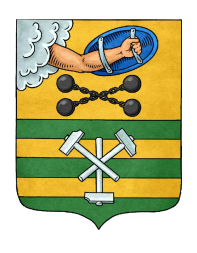 РЕСПУБЛИКА КАРЕЛИЯПЕТРОЗАВОДСКИЙ ГОРОДСКОЙ СОВЕТРЕШЕНИЕот ______________________№_____________О назначении Т.В.Васильевой на должностьаудитора Контрольно-счетной палаты Петрозаводского городского округа	 На основании Федерального закона от 06.10.2003 № 131-ФЗ «Об общих принципах организации местного самоуправления в Российской Федерации», Федерального закона от 07.02.2011 № 6-ФЗ «Об общих принципах организации и деятельности контрольно-счетных органов субъектов Российской Федерации и муниципальных образований», главы 3.1. Устава Петрозаводского городского округа, в соответствии с Решением Петрозаводского городского Совета от 04.06.2013 № 27/19-295 «Об утверждении Положения «О Контрольно-счетной палате Петрозаводского городского округа», Петрозаводский городской Совет РЕШИЛ:	Назначить на должность аудитора Контрольно-счетной палаты Петрозаводского городского округа Васильеву Татьяну Валерьевну сроком на пять лет с 01 марта 2018 года.Председатель Петрозаводского городского Совета                                                   Г.П.БоднарчукПроект подготовлен депутатами Петрозаводского городского СоветаПояснительная запискак проекту решения «О назначении Т.В.Васильевой на должностьаудитора Контрольно-счетной палаты Петрозаводского городского округа»	Настоящий проект внесен на рассмотрение сессии Петрозаводского городского Совета  на основании Федерального закона от 06.10.2003 № 131-ФЗ «Об общих принципах организации местного самоуправления в Российской Федерации», Федерального закона от 07.02.2011 № 6-ФЗ «Об общих принципах организации и деятельности контрольно-счетных органов субъектов Российской Федерации и муниципальных образований», главы 3.1. Устава Петрозаводского городского округа, в соответствии с разделом 4 Положения «О Контрольно-счетной палате Петрозаводского городского округа», утвержденного Решением Петрозаводского городского Совета от 04.06.2013 № 27/19-295, согласно которого, Председатель и заместитель Председателя, аудиторы Контрольно-счетной палаты назначаются на должность Петрозаводским городским Советом.	В соответствии с п.п. 4.3., 4.4. указанного Положения предложение о кандидатуре на должность аудитора Контрольно-счетной палаты внесено в Петрозаводский городской Совет на основании предложения Председателя Контрольно-счетной палаты, к которому представлены необходимые документы, в том числе сведения о кандидате на должность аудитора Контрольно-счетной палаты Петрозаводского городского округа, прилагаемые к настоящей пояснительной записке.Председатель Петрозаводского городского Совета			                  Г.П.Боднарчуксессиясозыва